Velkommentil hjemmesiden for Postpensjonistene i Agder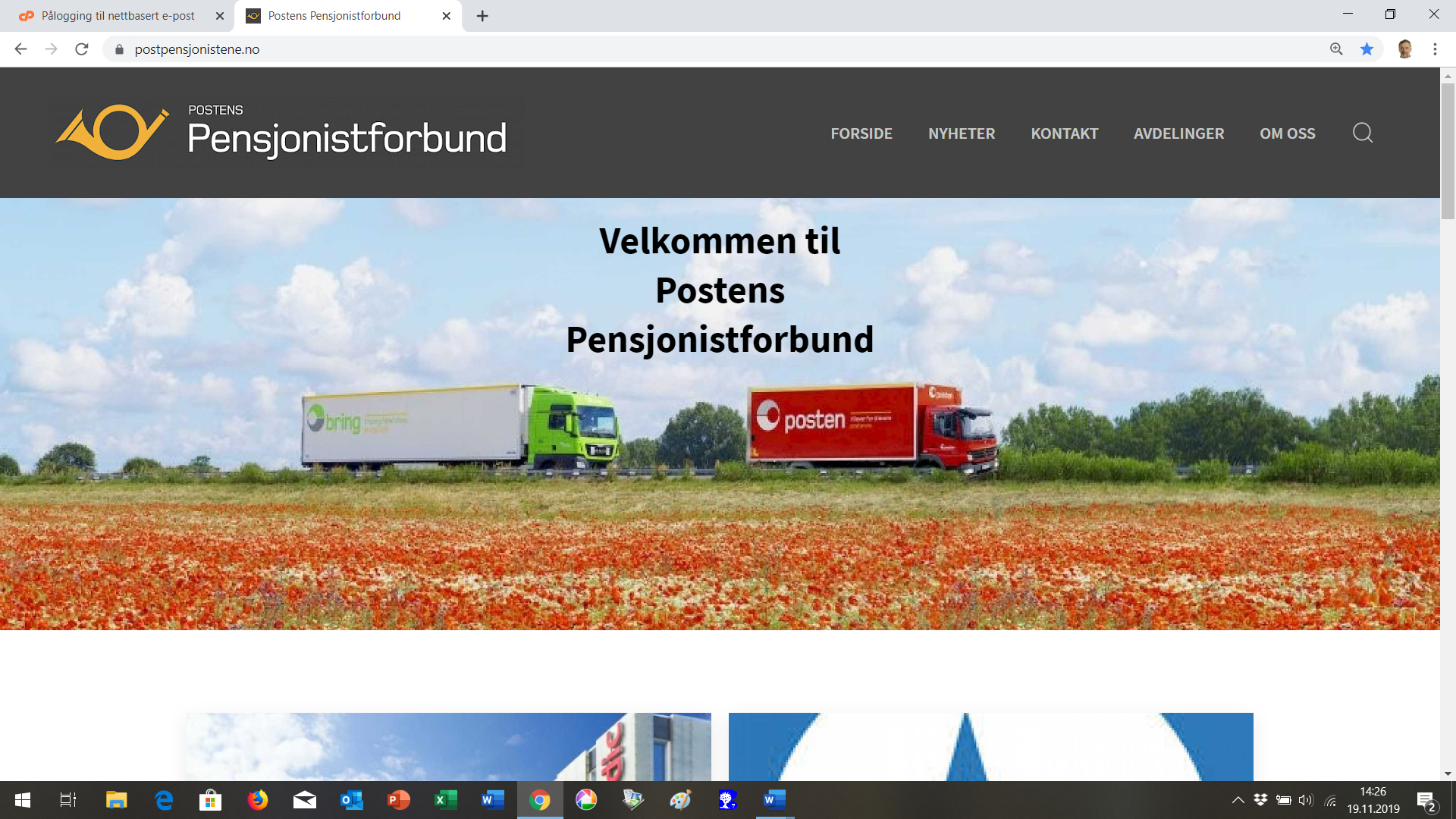 Hjemmesiden vår er en del av Postens Pensjonistforbund sin nettside.Åpne din nettleser og skriv inn adressen som står ovenfor. Klikk Enter og du kommer inn på siden du ser bilde av til venstreKlikk deretter på Avdelinger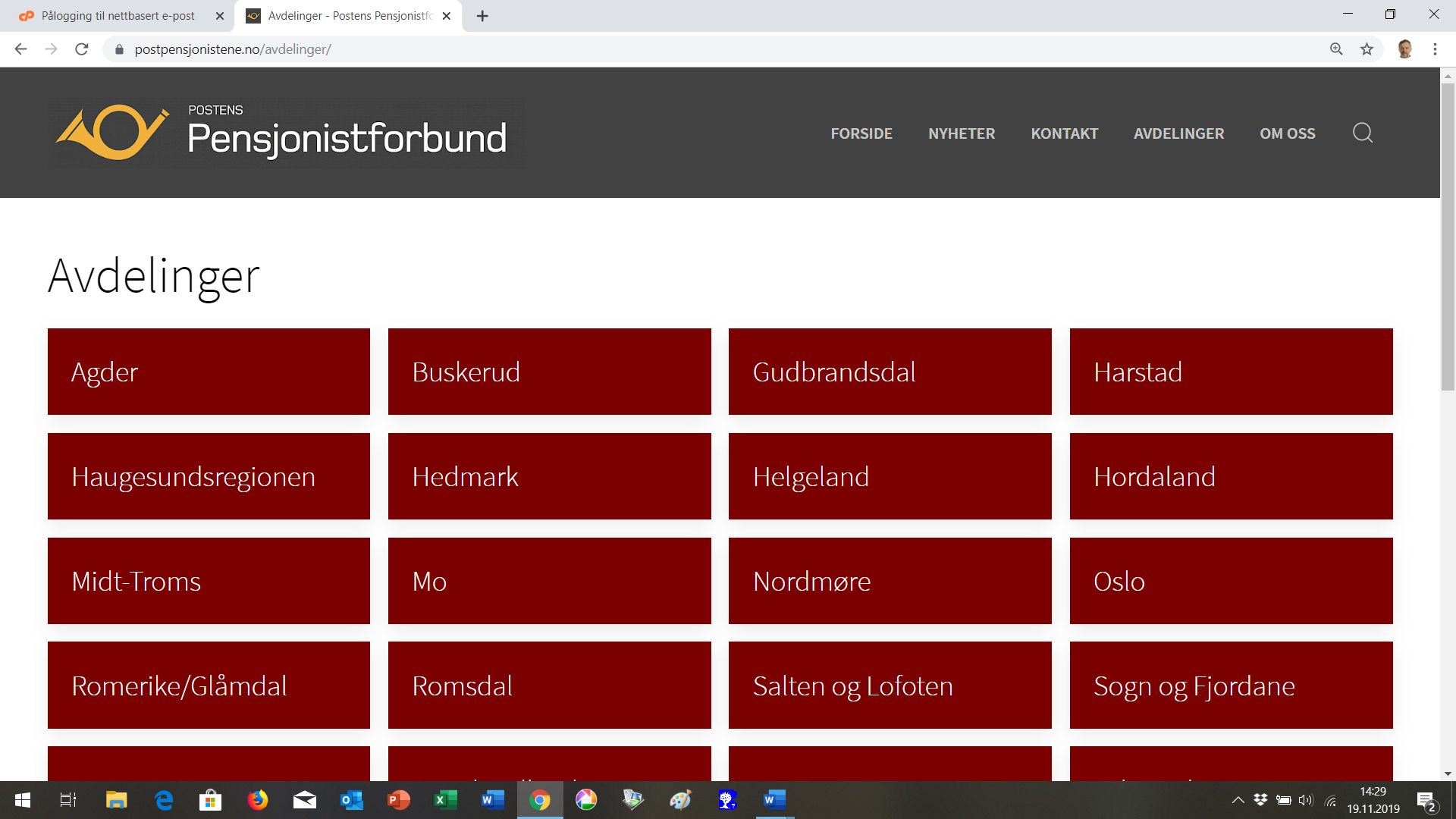 I det neste bildet som kommer opp klikker du – selvfølgelig – på Agder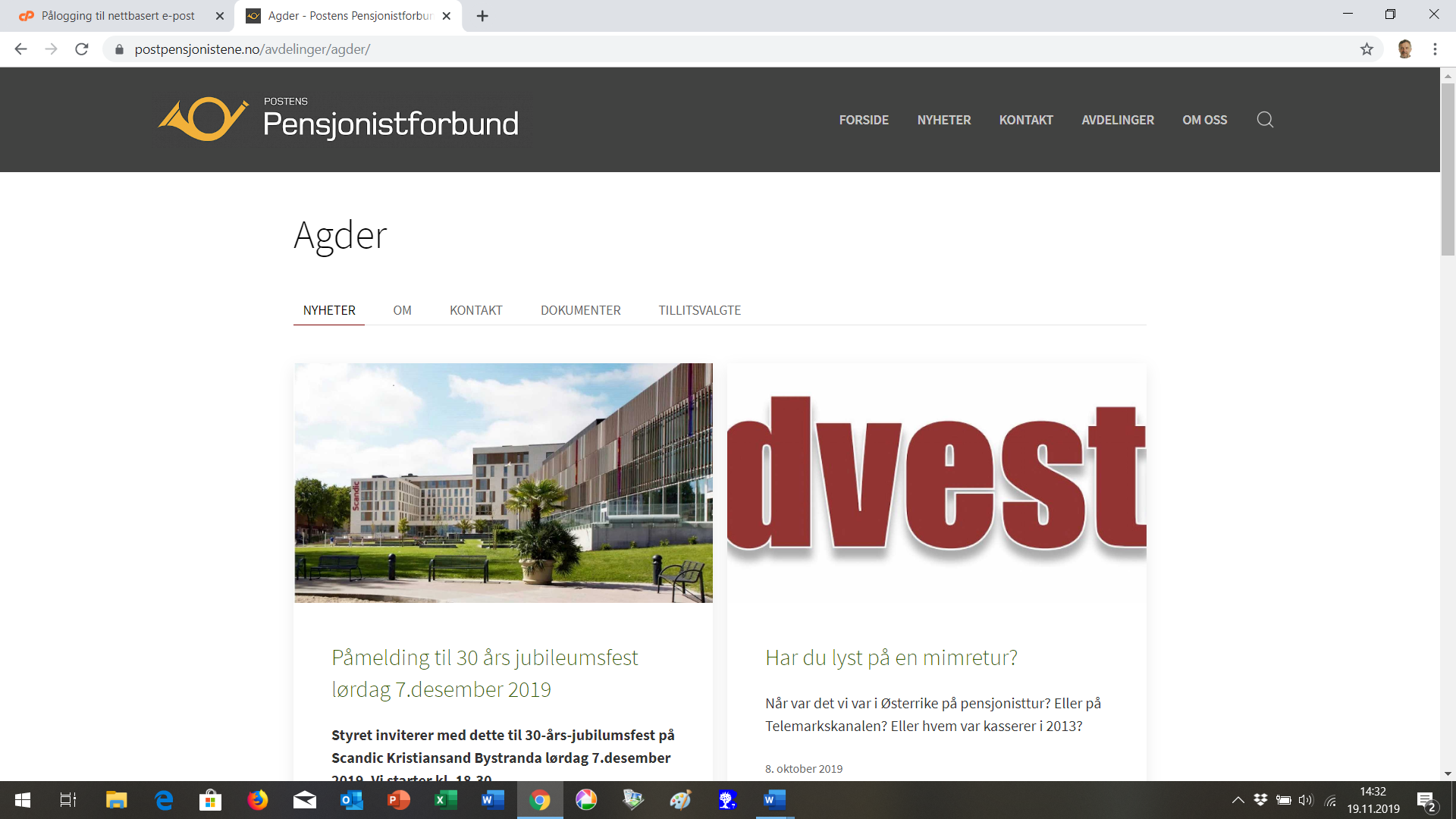 Slik ser forsiden ut.Som du ser, har siden følgende overskrifter:NyheterOmKontaktDokumenterTillitsvalgteKlikk på de forskjellig over-skriftene på skjermen din og finn ut hva som skjuler seg der.Naturlig nok finner du nyheter under NYHETER. Nyhetene her er i tillegg til de som kommer i Sydvesten – vårt meldingsblad som kommer ut 6 ganger pr. år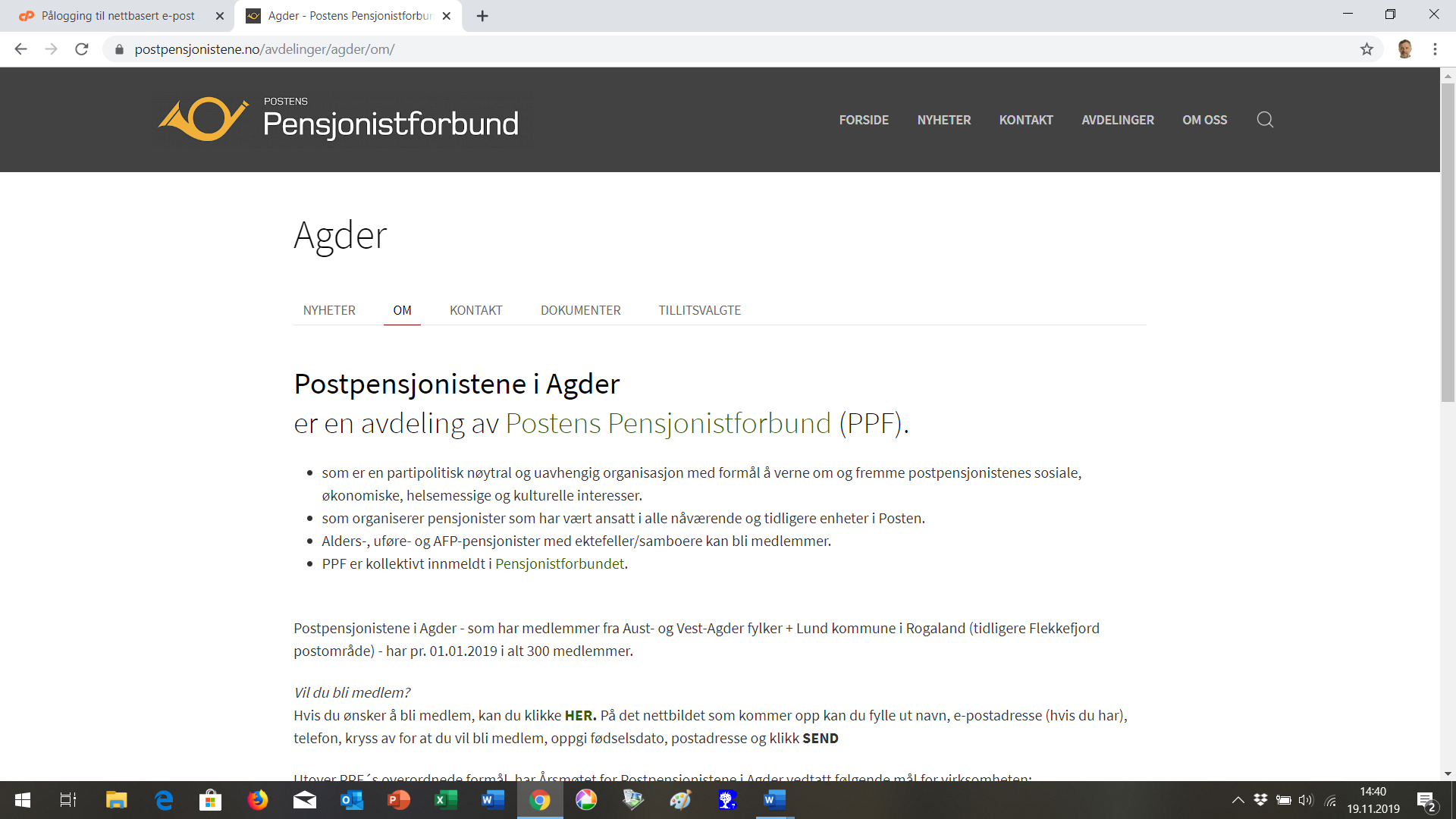 På OM-siden finner du opplysninger om foreningen vår – bl.a.:Når vi ble stiftetHvor mange medlemmerHvis du ikke allerede er medlem, kan du melde deg inn via denne sidenaweyu5 ZEX Åpne din nettleser og skriv inn adressen som står ovenfor. Klikk Enter og du kommer inn på siden du ser bilde av til venstreKlikk deretter på Avdelinger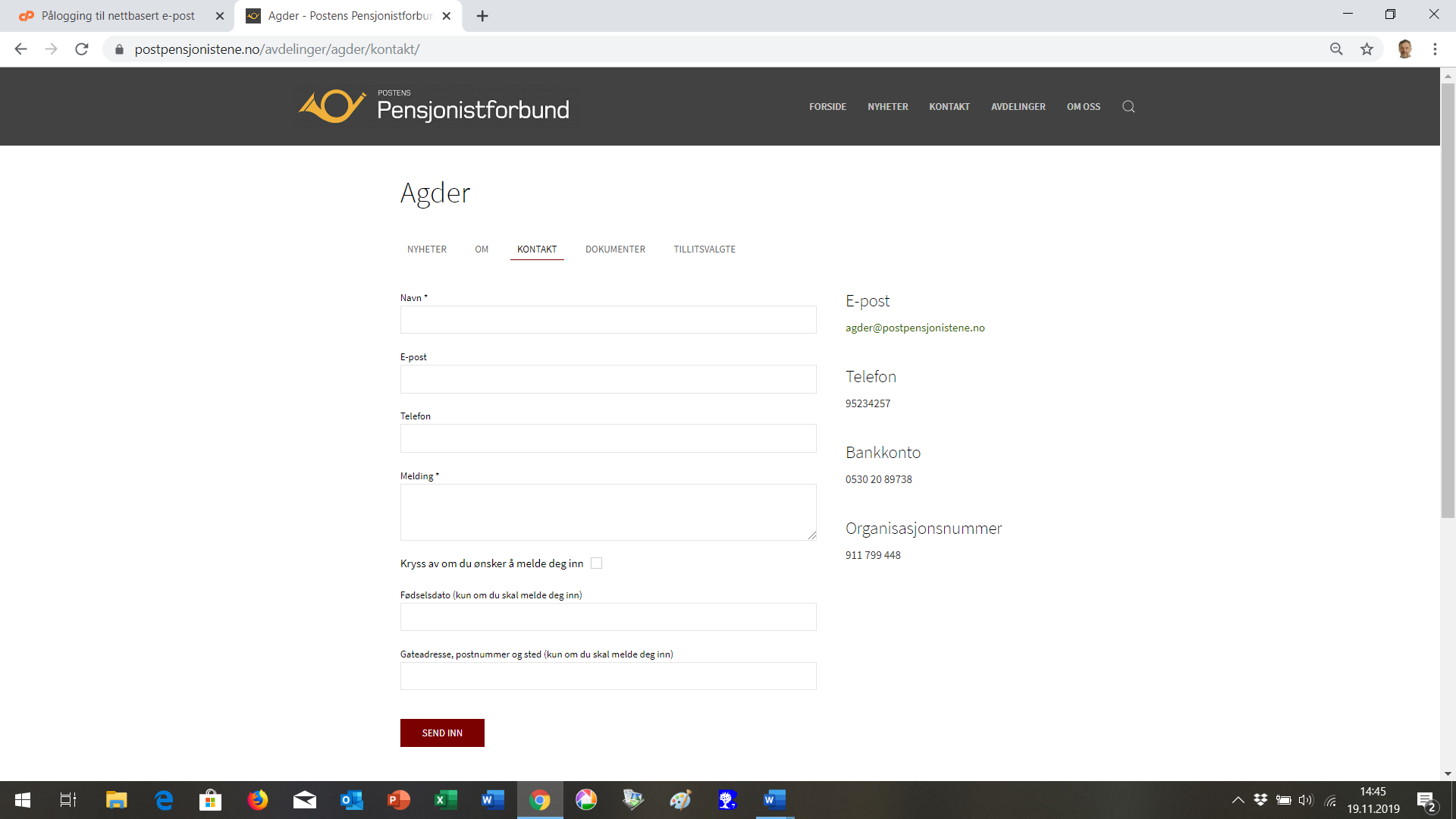 På KONTAKT-siden kan du sende melding til Styret i Postpensjonistene i Agder – uten å ha e-post selv. Fyll ut ditt navn og din melding. Klikk deretter på Send.Ellers finner du bl.a. Vår e-postadressetelefonnummeret til lederen vår.Vårt bankkontonummerVårt organisasjonsnummer 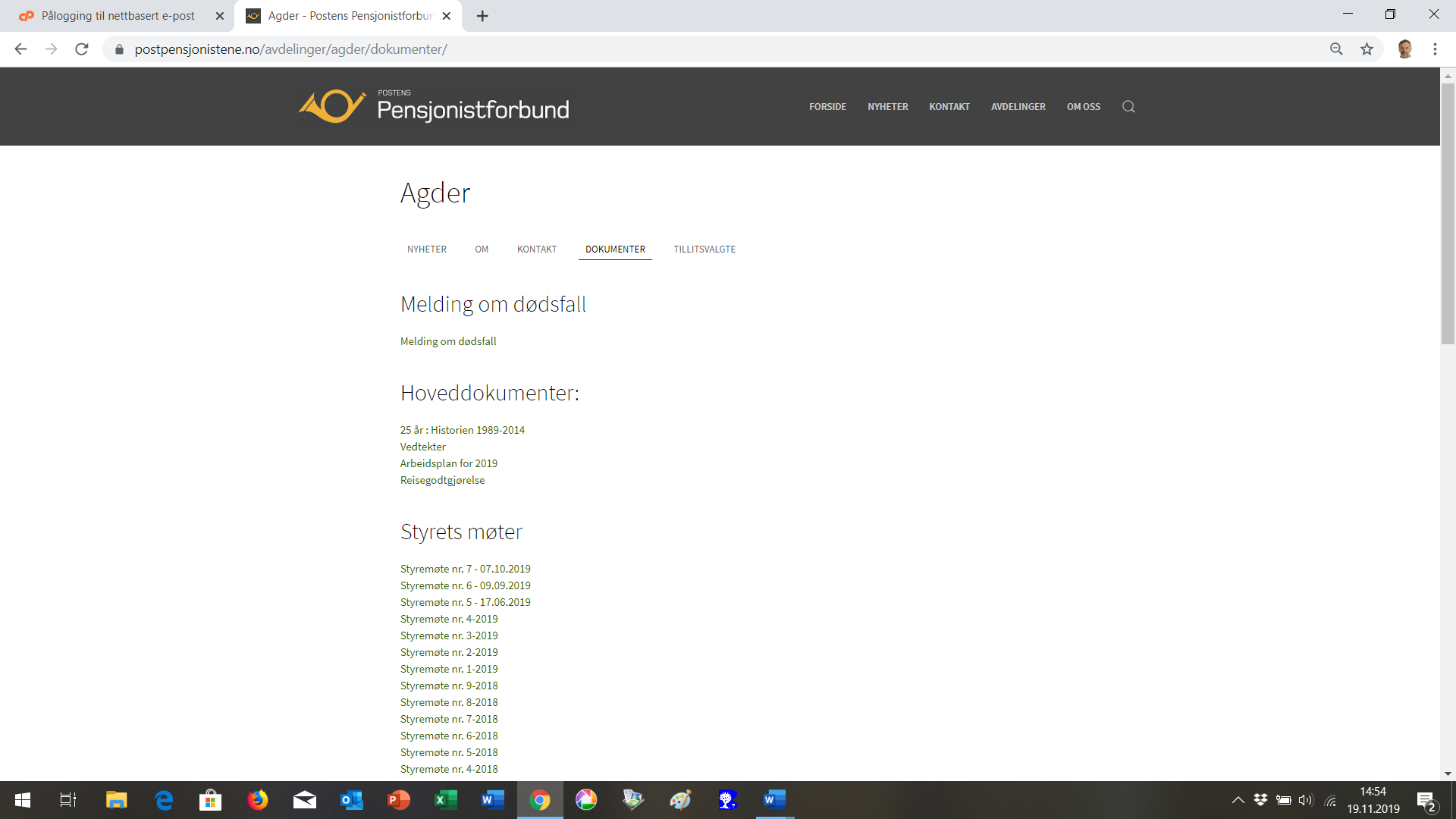 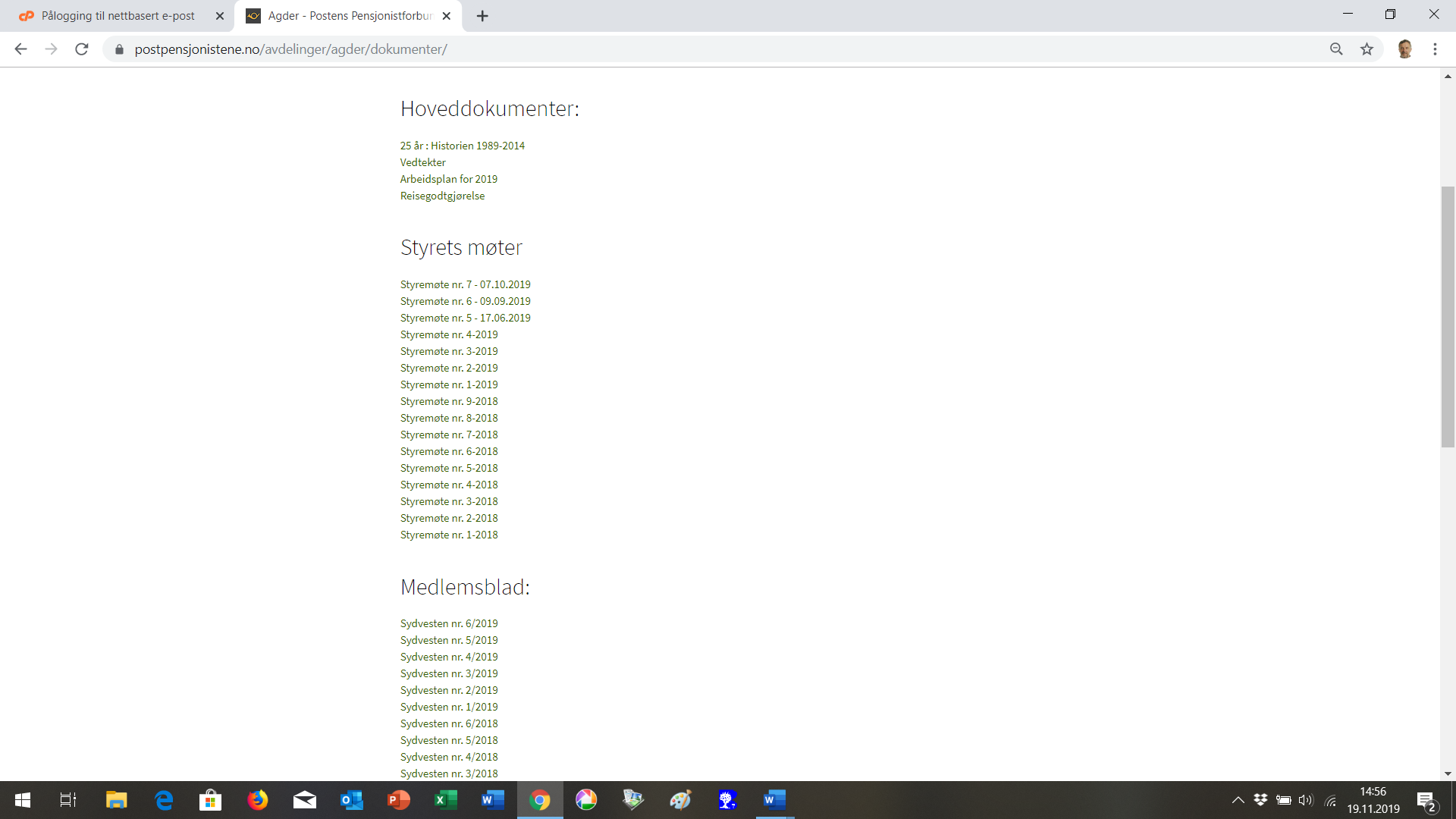 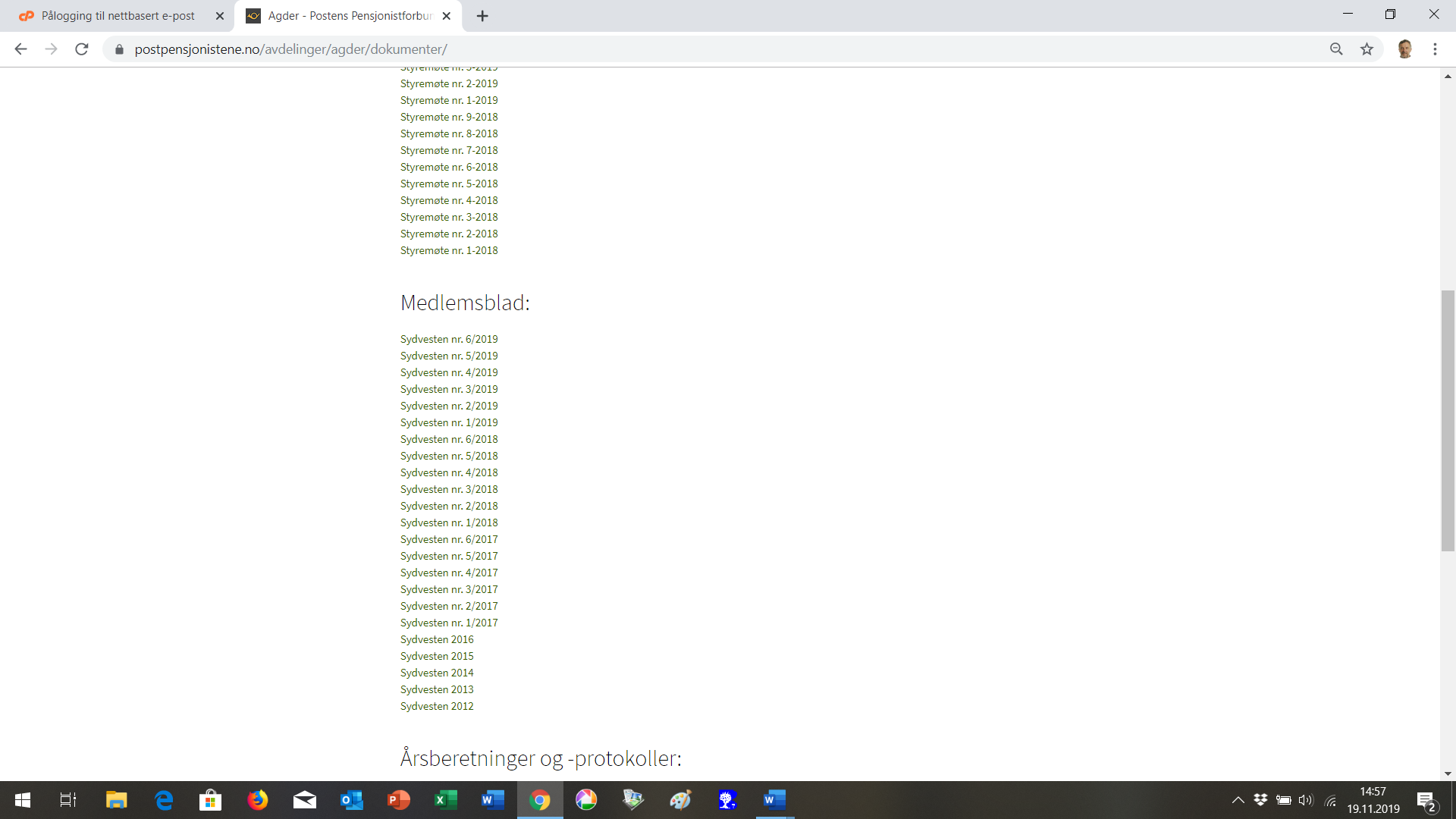 På DOKUMENTER-siden finner du lenker til viktige dokumenter som du kan lese – bl.a.:Hvor du bør rapportere dødsfall blant postfolkNoen hoveddokumenterReferater fra møterAlle tidligere utgaver av SydvestenKlikk på lenkene og finn ut merPå DOKUMENTER-siden finner du lenker til viktige dokumenter som du kan lese – bl.a.:Hvor du bør rapportere dødsfall blant postfolkNoen hoveddokumenterReferater fra møterAlle tidligere utgaver av SydvestenKlikk på lenkene og finn ut merPå den siste overskriften på hjemmesiden finner du oversikt over de TILLITVALGTE i foreningen vår. 
Klikk også på den og der finner du deres telefonnummer. 
Ellers må du gjerne skrive e-post til om det er noe du lurer på.På den siste overskriften på hjemmesiden finner du oversikt over de TILLITVALGTE i foreningen vår. 
Klikk også på den og der finner du deres telefonnummer. 
Ellers må du gjerne skrive e-post til om det er noe du lurer på.På den siste overskriften på hjemmesiden finner du oversikt over de TILLITVALGTE i foreningen vår. 
Klikk også på den og der finner du deres telefonnummer. 
Ellers må du gjerne skrive e-post til om det er noe du lurer på.På den siste overskriften på hjemmesiden finner du oversikt over de TILLITVALGTE i foreningen vår. 
Klikk også på den og der finner du deres telefonnummer. 
Ellers må du gjerne skrive e-post til om det er noe du lurer på.På den siste overskriften på hjemmesiden finner du oversikt over de TILLITVALGTE i foreningen vår. 
Klikk også på den og der finner du deres telefonnummer. 
Ellers må du gjerne skrive e-post til om det er noe du lurer på.